Лабораторна робота № 2Підключення до сервера пристроїв ІоТ вCisco Packet TracerПЛАНЧАСТИНА 11. Підключення пристроїв IoT до сервера за допомогою swith.2. Підключення пристроїв IoT до сервера за допомогою Домашнього шлюзу (Home Gateway)3. Розробка IoE проекту з’єднань Інтернет-провайдера, клієнтів для модему та 3G/4GЧАСТИНА 21: Збирання домашньої мережі IoT2: Налаштування домашньої мережі IoT3: Взаємодія з пристроями IoT4: Віддалений доступ до пристроїв IoTЧас на виконання: 6 год.ЗАВДАННЯна лабораторну роботуЧАСТИНА 1ЗАВДАННЯ 4.1Підключення пристроїв IoT до сервераНеобхідні елементи:Детектор руху, Веб-камера, сервер , Свіч 29601. Зробіть підключення, як показано на рис. 4.1Рис. 4.1Сервер для реєстрації обирається як показано на рис. 4.2.Рис. 4.2.Підключення робиться за допомогою кабелю.2. Присвоєння статичних адресПрисвойте серверу статичну ІР-адресу - 1.1.1.1Присвойте веб-камері (рис. 4.3.) ІР-адресу - 1.1.1.2 Рис. 4.3.Змініть її назву на Webcam-1Присвойте детектору руху статичну ІР-адресу - 1.1.1.3Змініть його назву на моніторі - Motion Detector-13. Налаштуйте сервер на реєстрацію інформації від пристроївВключіть режим реєстрації (рис. 4.4).Рис. 4.4Зайдіть у веб-браузер сервера (рис.4.5) Рис.4.5Для першої реєстрації введіть ім’я користувача та пароль (рис. 4.6)Рис.4.64. Налаштуйте веб-камеру на роботу з сервером Рис.4.7Рис.4.75. Налаштуйте детектор руху на роботу з сервером (аналогічно пункту 4)6. Натисніть на сервер та через Desktop/ Web-browser наберіть адресу, потім ім’я користувача та пароль сервера (Рис.4.8)Рис.4.8Перевірте підключення пристроїв до сервера (Рис.4.9).Рис.4.9НЕ ЗАКРИВАЙТЕ ВІКНО СЕРВЕРА!Проконтролюйте чи працює детектор. Натисніть і утримуйте Alt та проведіть курсором миші перед детектором руху у полі моделювання. Він повинен спрацьовувати і в моделі і в сервері.7. Встановіть правила роботи пристроїв.У вікні сервера натисніть Conditions та введіть правила роботи (рис. 4.10-4.11)Рис. 4.10Рис. 4.11Результат (Рис. 4.12)Рис. 4.12НЕ ЗАКРИВАЙТЕ ВІКНО СЕРВЕРА!8. Перевірка правильності роботиПерейдіть у вкладку Home.Розмістіть на екрані монітора модель і налаштування сервера так щоб їх було видно одночасно.Натисніть і утримуйте Alt та проведіть курсором миші перед детектором руху у полі моделювання. Він повинен спрацьовувати а камера повинна «фіксувати» рух порушника (Рис. 4.13).Рис. 4.13Збережіть отриману модель в файл під назвою LR-4-1-XXXXX.pktде XXXXX – позначення прізвища студента.ЗАВДАННЯ 4.2Самостійно побудуйте схему з аналогічними правилами, але замініть свіч на Домашній шлюз (Home Gateway) Налаштуйте веб-камеру та детектор руху для роботи по бездротовій мережі. Для цього у властивостях входів/виходів оберіть адаптер бездротової мережі.Рис. 4.14ЗАВДАННЯ 4.3Розробка IoE проекту з’єднань Інтернет-провайдера, клієнтів для модему та 3G/4G1. Знайдіть елементи та переіменуйте їх згідно рис.4.15.Рис.4.15Карта PT-CLOUD-NM-1AM має подвійні роз'єми RJ-11, які використовуються для підключення базових телефонних послуг. WIC-1AM використовує один порт для підключення до стандартної телефонної лінії, а інший порт може бути підключений до базового аналогового телефону для використання, коли модем перебуває в режимі очікування.2. Підключіть пристрої один до одного, як показано на рис.4.16Зверніть увагу на кабелі підключення та оберіть відповідні входи/виходи.Рис.4.163. Налаштуйте Home Gateway Для бездротової мережі встановіть параметри, як показано на рис. 4.17Рис. 4.17Перевірте обов’язково, щоб був підключений DHCP (рис. 4.18)Рис. 4.184. Налаштуйте ноутбук.Вставте йому радіомодем (рис. 4.19) для цього - вимкніть ноутбук (1);- перетягніть карту (2) на місце (3);- перетягніть модуль Linksys-WPC300N з місця (3) в ноутбук місце (2);- ввімкніть ноутбук (1).Модуль Linksys-WPC300N забезпечує один бездротовий інтерфейс 2,4 ГГц, придатний для підключення до бездротових мереж. Модуль підтримує протоколи, які використовують Ethernet для доступу до локальної мережі.Рис. 4.19Зайдіть в  бездротове з’єднання (рис. 4.20)Рис. 4.20У вкладці Connect натисніть кнопку Connect (Рис. 4.21) Рис. 4.21У новому вікні введіть пароль (Рис. 4.22)Рис. 4.225. Налаштуйте веб-камеру (добавте модуль PT-IOT-NM-1W та введіть SSID - SMARTIOT і пароль – 1234abcd)Рис. 4.23Рис. 4.246. Аналогічним чином налаштуйте решту ІоТ пристроїв: сирену, вікно, двері, вентилятор, лампу.(добавте модуль PT-IOT-NM-1W та введіть SSID - SMARTIOT і пароль – 1234abcd)За бажанням можна з’єднати декілька пристроїв кабельним з’єднанням.7. Використовуючи інструменти 1 та 2 () виділіть функціональні області та підпишіть їх як показано на рис. 4.25.Рис. 4.25Перевірте правильність підключення портів (рис. 4.26)Рис. 4.268. Налаштуйте ISPДля цього з командного рядка  введіть управління адресацією так як показано на рис. 4.27.Після набору кожної команди натискайте Enter. Рис. 4.279. Налаштуйте ISP на роботу з Cell через Central Office Server (Рис. 4.28)Рис. 4.2810. Налаштуйте ISP на роботу з Home Gateway через WAN (Рис. 4.29).Рис. 4.29У налаштуваннях WAN оберіть відповідні Coaxial та Ethernet (Рис. 4.30)У вкладці Ethernet оберіть кабель.Рис. 4.30Перевіряємо, щоб адреси обновились в Home Gateway (натискаємо по черзі DHCP-Static- DHCP).Рис. 4.31Оновлюємо параметри мережі в Laptop (Рис. 4.32)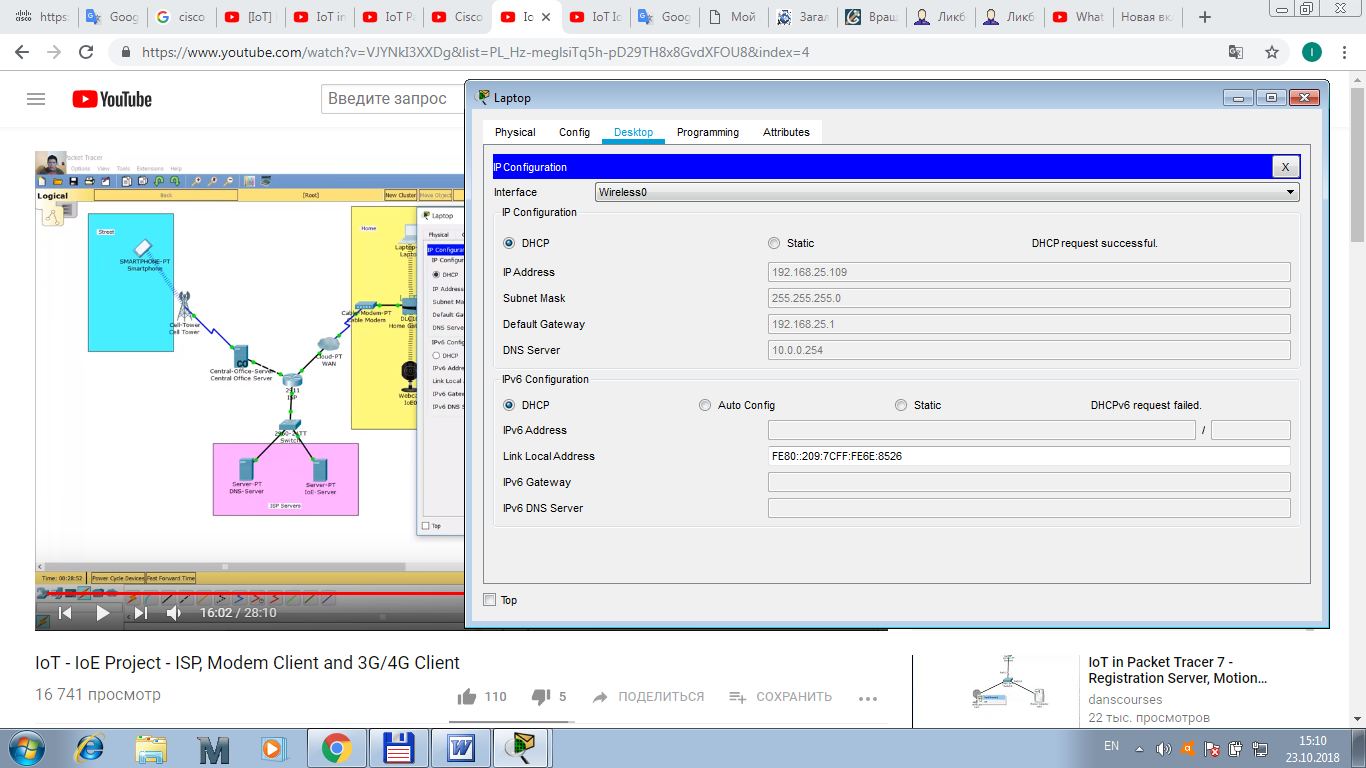 Рис. 4.32Оновлюємо параметри мережі у всіх інших IoT пристроях Home (Рис. 4.33)Рис. 4.33Рис. 4.34ПРОДОВЖЕНННЯ У НАСТУПНОМУ ФАЙЛІ ЗАВДАННЯ!